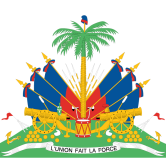 Déclaration d’Haïti28ème session du Groupe de travailExamen Périodique UniverselGuatemala 8 novembre 2017Monsieur le Président,La délégation haïtienne souhaite la bienvenue à la délégation de la République du Guatemala pour son troisième examen à l’EPU.Ma délégation se félicite des progrès accomplis par le peuple guatémaltèque, notamment  progrès dans la lutte contre l'impunité, l'abolition de la peine de mort dans les affaires civiles, et l'adoption de la Stratégie nationale de prévention de la malnutrition chronique 2016-2020.Haïti souhaite faire quatre recommandations liées aux deux premiers cycles:1/ Étudier la possibilité d’instaurer un revenu de base universel en vue de réduire davantage les niveaux de pauvreté et d'inégalité ; et, améliorer le système de protection sociale existant;2 / Établir un mécanisme de consultation et de suivi systématique avec la société civile et les organisations non gouvernementales sur la mise en œuvre des recommandations formulées dans le cadre de l’EPU;3/ Promouvoir des campagnes massives d'enregistrement des femmes votantes, en particulier dans les zones rurales, et notamment des femmes autochtones, en vue de réaliser  leur pleine participation à la vie politique et publique;4 / Élaborer et mettre en œuvre des programmes et des initiatives pour encourager le partage des responsabilités domestiques et des services de garde, en vue d’éliminer les stéréotypes sexistes. Je vous remercieENGLISH VERSIONDeclaration of Haiti28th session of the Working GroupUniversal Periodic ReviewGuatemalaNovember 8, 2017Mister President,The delegation of Haiti welcomes the delegation of the Republic of Guatemala for its third review at the UPR.My delegation welcomes the progress made by the Guatemalan people, including progress in the fight against impunity, the abolition of the death penalty in civil affairs, and the adoption of the National Strategy for the Prevention of Chronic Malnutrition 2016 -2020.Haiti wishes to make four recommendations related to the first two cycles:1 / Consider the possibility of establishing a universal basic income with a view to further reducing poverty and inequality levels, for improving the existing social protection system;2 / Establish a systematic consultation and follow-up mechanism with civil society and non-governmental organizations on the implementation of recommendations formulated in the framework of the universal periodic review;3 / Promote large scale registration campaigns for women voters, in particular in rural areas, and notably for indigenous women, with a view to ensuring their full participation in the political and public life;4 / Elaborate and implement programs and initiatives to encourage the sharing of the domestic responsibilities and child care with a view of eliminating gender stereotypes.I thank you